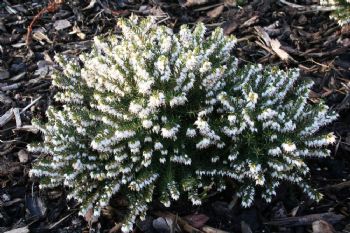 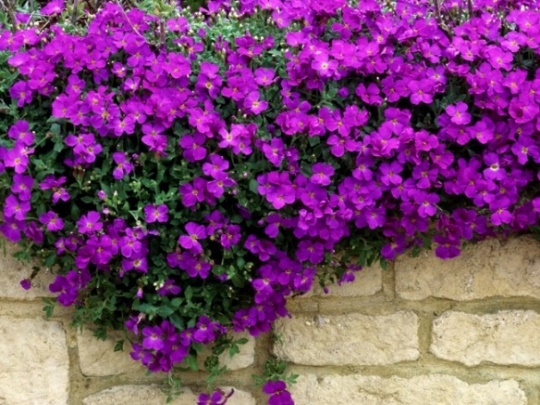 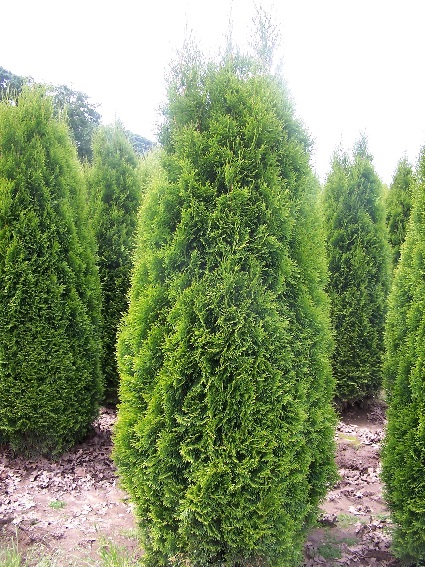 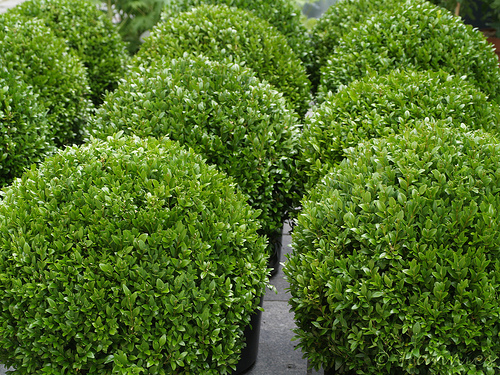 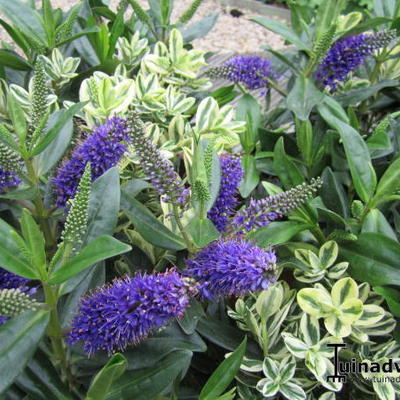 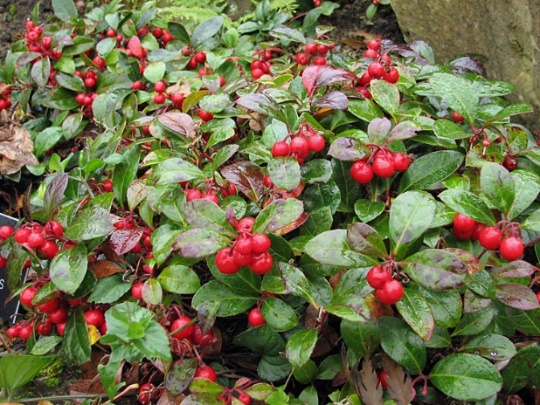 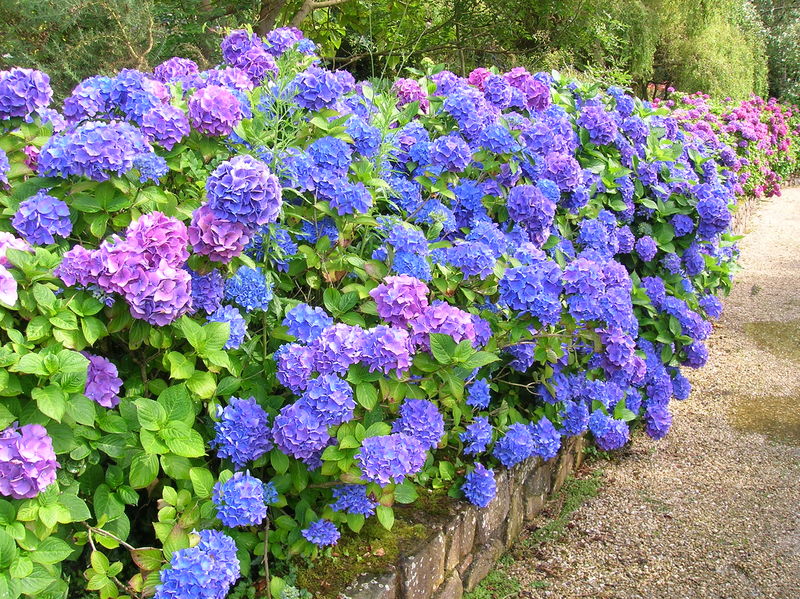 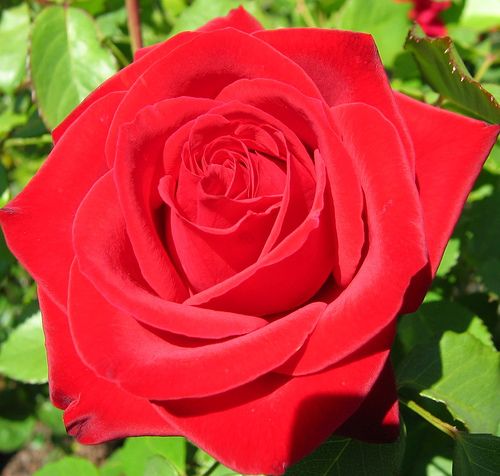 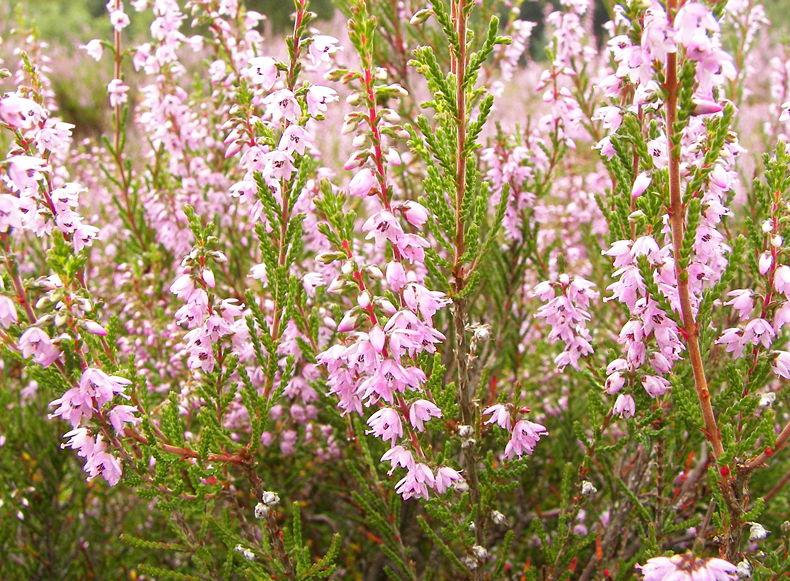 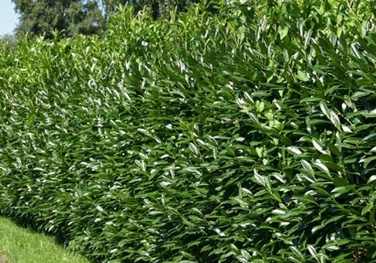 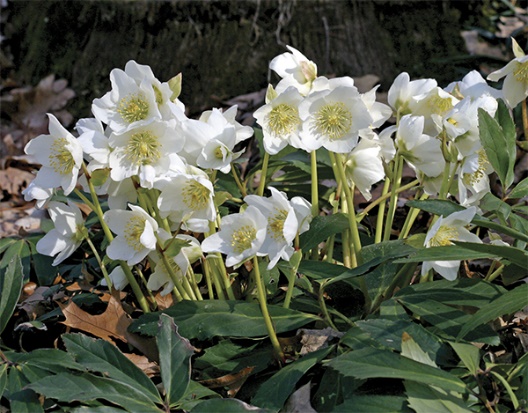 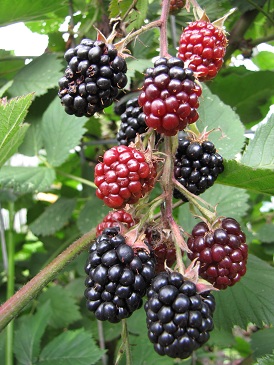 MaandNederlandseNaamLatijnse naamFotoOpmerkingen/ bijzonderhedenJanuariFebruariMaartAprilMaandNederlandseNaamLatijnse naamFotoOpmerkingen/ bijzonderhedenMeiJuniJuliAugustusMaandNederlandseNaamLatijnse naamFotoOpmerkingen/ bijzonderhedenSeptemberOktoberNovemberDecemberBloembol van het jaarBoom van het jaarBalkonplant van het jaarTerras plant van het jaarKerstroosErica carneaVaste plant / struikBloemkleur: wit, roseBloeitijd: januari – aprilWintergroenStruikheideThujaConifeerBloemkleur: niet relevantSchubben, groenblijvend, kan solitair en als haagWinterheideAubrieta Vaste plantBloemkleur: paarsBloeitijd: MaartLaag blijvende vaste plantBraamBuxusStruikBloemkleur: nvtBloeitijd: nvtGroenblijvend, langzaam groeiend. Kan gebruikt voor haag en vorm snoeiHebeRosaStruikBloemkleur: diversBloeitijd: mei, juni, juliDoorns LevensboomRubusKlein fruitBloemkleur: witBloeitijd: juni, juli, augustusRoosHydrangeaStruikBloemkleur: diversBloeitijd: juni, juliBloemen in trossen en pluimenBergtheeHebeStruikBloemkleur: diversBloeitijd: divers90 tot 100 soorten, meest groenblijvendHortensiaCalluna vulgarisStruik / vaste plantBloemkleur: paars, wit, rood/roseBloeitijd: augustus – oktoberGroenblijvendBlauwkussenLaurus nobilisStruikBloemkleur: nvtBloeitijd: nvtBlad wordt gebruikt als kruid.GroenblijvendLaurierGaultheria procumbensStruikBloemkleurBloeitijd: niet relevantBesdragend in novemberLaag blijvende struikBuxusHelleborusVaste plantBloemkleur: witBloeitijd: december, januariPassiebloemCrocusBoomBloemkleur: witBloeitijd: voorjaarBoom van 2e grootte, gele herfstkleurValse tulpenboom, beverboomFuchsiaKlimplantBloemkleur: Wit/paarsBloeitijd: zomerNiet winterharde klimplantBellenplantPassifloraBolBloemkleur: diversBloeitijd: februari – maart, ook soorten die in najaar bloeien.KrokusMagnolia kobusStruikBloemkleur: felroze, diversBloeitijd: zomerNiet winterharde struikvormer met rijke bloei.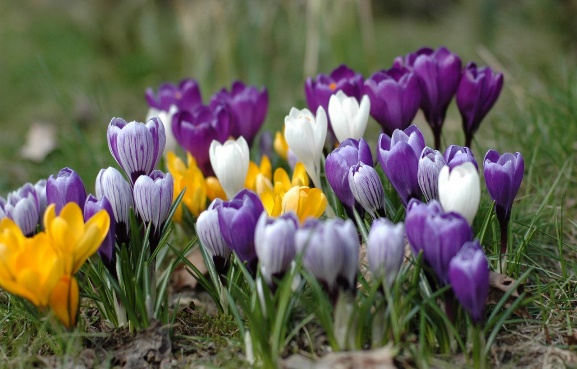 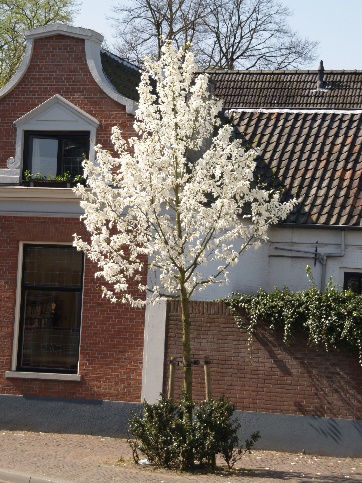 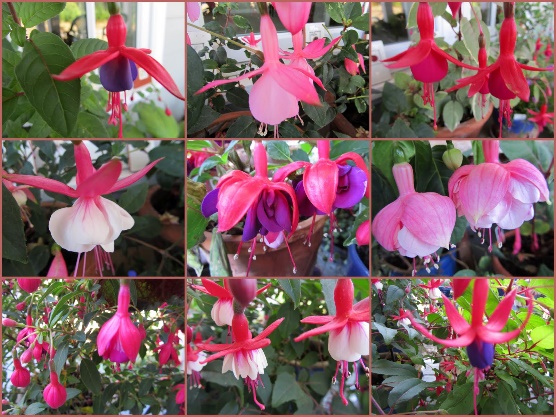 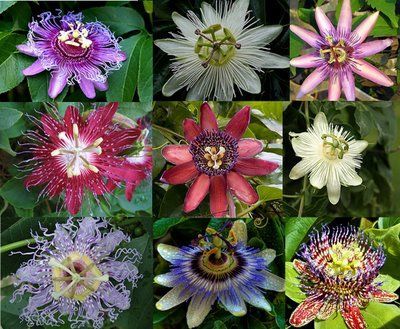 